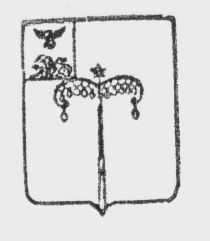 МУНИЦИПАЛЬНый РАЙОН «Красногвардейский район»Белгородской областиМУНИЦИПАЛЬНЫЙ СОВЕТ МУНИЦИПАЛЬНОГО РАЙОНА «КрасногвардейскИЙ Район»заседание                       РЕШЕНИЕ       (ПРОЕКТ)2023  года                                                                                                                                                    № ПриложениеУТВЕРЖДЕНОрешением Муниципального советаКрасногвардейского районаот ___ декабря 2023 года № ____СОГЛАШЕНИЕ о приеме части полномочий  поселений по благоустройству территории поселенийг. Бирюч                                                                            «___» ___________ 2023 г.Администрация  _____________ поселения, именуемая в дальнейшем «Администрация поселения», в лице главы администрации _________ поселения, действующего на основании Устава ____________ сельского поселения муниципального района «Красногвардейский район» Белгородской области, с одной стороны, и администрация Красногвардейского района, именуемая в дальнейшем «Администрация района», в лице главы администрации Красногвардейского района _______________, действующего на основании Устава муниципального района «Красногвардейский район» Белгородской области, с другой стороны, в дальнейшем именуемые «Стороны», руководствуясь частью 4 статьи 15 Федерального закона от   06 октября 2003 года № 131-ФЗ «Об общих принципах организации местного самоуправления в Российской Федерации», Уставом __________________ сельского поселения  муниципального района «Красногвардейский район» Белгородской области, решением земского  собрания  ______________ поселения «О передаче части полномочий ____________________ поселения администрации Красногвардейского района по благоустройству поселения» от ____________ года № ___, Уставом муниципального района «Красногвардейский район» Белгородской области, решением Муниципального совета Красногвардейского района «О приеме части полномочий поселений по благоустройству территории поселения» от _________ года № ___, заключили настоящее Соглашение (далее – «Соглашение») о нижеследующем:Предмет Соглашения1.1. Администрация поселения передает, а Администрация района принимает часть полномочий __________ поселения по благоустройству территории поселения, в порядке и на условиях установленных настоящим Соглашением.1.2. Осуществление части полномочий производится в интересах социально-экономического развития ____________ поселения и с учетом возможности эффективного их осуществления органами местного самоуправления муниципального района.1.3. Для осуществления части полномочий Администрация поселения из бюджета _____________ поселения предоставляет бюджету муниципального района межбюджетные трансферты, определяемые в соответствии с пунктом 4.3. настоящего Соглашения.2. Перечень полномочий, подлежащих приему2.1. Администрация поселения передает, а Администрация района принимает  осуществление части полномочий ____________ поселения по благоустройству территории поселения.           На Администрацию района возлагаются следующие функции, при осуществлении части полномочий:    - реализация приоритетного проекта «Формирование современной городской среды».2.2. Организация осуществления части полномочий Администрацией района обеспечивается во взаимодействии с органами государственной власти Белгородской области, органами местного самоуправления Красногвардейского района, другими учреждениями и организациями муниципального района.3. Права и обязанности сторон3.1. Администрация поселения обязана:3.1.1. Предоставить администрации района на реализацию передаваемых полномочий в форме межбюджетных трансфертов финансовые средства в размере ________ рублей, определенном п.4.2. настоящего Соглашения.3.1.2. Оказывать администрации района методическую помощь в осуществлении передаваемых полномочий.3.1.3. Выполнять иные обязательства, установленные бюджетным законодательством Российской Федерации.3.2. Администрация поселения имеет право:3.2.1. Осуществлять контроль за исполнением администрацией района передаваемых полномочий, а также за целевым использованием предоставленных финансовых средств.3.2.2. Требовать возврата суммы перечисленных финансовых средств в случае их нецелевого использования администрацией района.3.2.3. Требовать возврата суммы перечисленных финансовых средств в случае неисполнения администрацией района передаваемых полномочий.3.2.4. Требовать возврата в бюджет Красногвардейского района остатка неиспользованных финансовых средств для исполнения передаваемых полномочий.3.3. Администрация района обязана:3.3.1. Осуществлять передаваемые настоящим Соглашением полномочия в соответствии с требованиями действующего законодательства.3.3.2. Обеспечивать целевое использование финансовых средств, предоставляемых администрацией поселения исключительно на исполнение передаваемых полномочий.3.3.3. По требованию администрация поселения, в случаях указанных в п. 3.2.2.-3.2.4. возвратить в бюджет Красногвардейского района средства, предоставленные для исполнения передаваемых полномочий.4. Порядок определения ежегодного объема финансовых средств (межбюджетных трансфертов)4.1. Финансовое обеспечение передаваемых администрацией поселения  полномочий осуществляется за счёт межбюджетного трансферта, предоставляемого из бюджета Красногвардейского района в бюджет администрации района по Соглашению между управлением финансов и бюджетной политики администрации Красногвардейского района и администрацией сельского поселения о предоставлении межбюджетных трансфертов из бюджета _________ поселения муниципального района «Красногвардейский район» Белгородской области бюджету муниципального района «Красногвардейский район» Белгородской области на осуществление переданных полномочий по решению вопросов местного значения.4.2. Общий объем межбюджетных трансфертов, направляемых для осуществления передаваемых полномочий, устанавливается исходя из расчётной стоимости 1 (одного) часа работы в неделю главного специалиста по ЖКХ отдела ЖКХ, транспорта и связи администрации района и составляет __________ рублей.4.3. Объем межбюджетных трансфертов, предоставляемых из бюджета ___________   поселения в бюджет Красногвардейского района  может изменяться в течение финансового года и подлежит уточнению путем заключения дополнительного соглашения между администрацией ___________ поселения и администрацией района.5. Контроль за исполнением полномочий5.1. Контроль за реализацией принятых полномочий в части выполнения работ осуществляет администрация поселения.5.2. Контроль за целевым использованием предоставленных финансовых средств, осуществляет управление финансов и бюджетной политики администрации Красногвардейского района.6. Срок действия Соглашения 6.1. Настоящее Соглашение действует с 01 января 2024 года до 31 декабря 2024 года.7. Изменение и расторжение Соглашения7.1. Изменения в Соглашение вносятся путем заключения дополнительного соглашения.7.2. Действие настоящего Соглашения может быть прекращено досрочно:7.2.1. По соглашению Сторон.7.2.2. В одностороннем порядке, в случае:- изменения действующего законодательства Российской Федерации и (или) законодательства Белгородской области;- неисполнение или ненадлежащее исполнение одной из Сторон своих обязательств в соответствии с настоящим Соглашением;- если осуществление полномочий становится невозможным, либо при сложившихся условиях эти полномочия могут быть наиболее эффективно осуществлены администрацией района самостоятельно. 8. Ответственность Сторон8.1. Стороны несут ответственность за несоблюдение условий Соглашения в установленном действующим законодательством порядке. 9. Заключительные положения9.1. Настоящее Соглашение составлено в двух экземплярах, имеющих одинаковую юридическую силу, по одному экземпляру для каждой из Сторон.                             10. Подписи СторонО приеме части полномочий  поселений по благоустройству территориипоселенийО приеме части полномочий  поселений по благоустройству территориипоселенийВ соответствии  с частью 4 статьи 15 Федерального закона от 06 октября 2003 года № 131-ФЗ «Об общих принципах организации местного самоуправления в Российской Федерации», постановлением Правительства Белгородской области от 30 сентября 2019 года № 391-пп «О внесении изменений в постановление Правительства Белгородской области от 25 августа 2017 года № 329-пп», Уставом муниципального района «Красногвардейский район» Белгородской   области,  Муниципальный    совет   Красногвардейского   района   р е ш и л:1.	Муниципальному району «Красногвардейский район» принять с    01 января 2024 года часть полномочий городского поселения «Город Бирюч», Валуйчанского, Верхнепокровского, Верхососенского, Веселовского, Засосенского, Калиновского, Коломыцевского, Ливенского, Марьевского, Никитовского, Новохуторного, Палатовского, Стрелецкого, Утянского сельских поселений по благоустройству территории поселений.2.	Определить администрацию Красногвардейского района уполномоченным органом по заключению соглашения о приеме вышеуказанных полномочий.3. Утвердить проект соглашения о приеме части полномочий (прилагается).4. Настоящее решение вступает в силу с 01 января 2024 года.5.	Определить администрацию Красногвардейского района уполномоченным органом за реализацию приоритетного проекта «Формирование современной городской среды».6.	Разместить настоящее решение на официальном сайте органов местного самоуправления муниципального района «Красногвардейский район» Белгородской области и сетевом издании Красногвардейского района «Знамя труда-31» (https://gazeta-trud.ru).7.	Контроль за исполнением настоящего решения возложить на постоянную комиссию Муниципального совета Красногвардейского района по строительству, транспорту, связи и жилищно-коммунальному хозяйству (Боднарашек А.Т.).Администрация поселенияАдминистрация муниципального района «Красногвардейский район» Белгородской областиГлава администрацииГлава администрации_________________________________________________________________________20 __ года___________________20 __ годаМ.П.М.П.